Список сайтов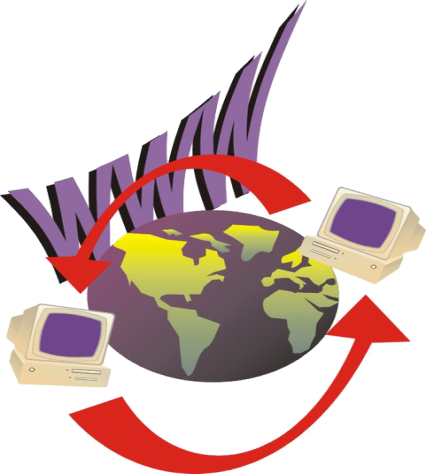 Список сайтов, разрешенных для доступа учащихсяМинистерством Образования РФРАЗЪЯСНЕНИЯ И ПОЯСНЕНИЯ К НЕКОТОРЫМ САЙТАМк дополнительному списку используемых Интернет-ресурсовФедеральные образовательные ресурсыРаздел содержит перечень сайтов федеральных органов управления образованием, учреждений образования федерального уровня, информационных сайтов федеральных программ и проектов, перечень федеральных информационно-образовательных порталов, а также описания новейших систем доступа к образовательным ресурсам сети Интернет, создаваемых на государсвенном уровне в рамках Федеральной целевой программы развития образования.Федеральные органы управления образованиемПодраздел содержит ресурсы, публикуемые в сети Интернет Министерством образования и науки Российской Федерации, федеральными службами и агентствами, а также подведомственными им организациями, работающими в сфере образования на федеральном уровне. Наряду с официальными сайтами органов управления образованием, представлены сайты, на которых можно получить информацию об отдельных направлениях развития сферы образования, о реализуемых программах и проектах общероссийского масштаба, о ходе и результатах отраслевых программ и научно-исследовательских работ, нацеленных на повышение эффективности российской системы образования. Ресурсы подраздела предназначены для администрации, методистов и учителей образовательных учреждений.Федеральные информационно-образовательные порталыПодраздел включает перечень федеральных образовательных порталов, выступающих основными источниками информации для всех имеющих отношение к образованию. Порталы представляют собой наиболее мощные коллекции ссылок на образовательные интернет-ресурсы, опубликованные в российском сегменте Всемирной сети. Кроме того, порталы содержат новостные ленты, электронные библиотеки и коллекции образовательных ресурсов, справочники, средства общения педагогов и учащихся, информацию о специалистах и организациях, работающих в сфере образования, и много других полезных сервисов. Ресурсы подраздела предназначены для администрации, методистов и учителей образовательных учреждений, а также для учащихся и их родителей.Сайты учреждений образования федерального уровняПодраздел содержит ресурсы, публикуемые в сети Интернет различными организациями, работающими в сфере образования на федеральном уровне. Наряду с официальными сайтами органов управления образованием, представлены сайты, на которых можно получить информацию об отдельных направлениях развития сферы образования, о реализуемых программах и проектах общероссийского масштаба, о ходе и результатах выполнения отраслевых программ и научно-исследовательских работ, нацеленных на повышение эффективности российской системы образования. Ресурсы подраздела предназначены для администрации, методистов и учителей образовательных учреждений.Федеральные информационно-образовательные ресурсыПодраздел включает описание новейших систем доступа к образовательным ресурсам сети Интернет, создаваемых на государственном уровне в рамках Федеральной целевой программы развития образования. Описываемые интернет-каталоги представляют собой мощные коллекции ссылок на образовательные ресурсы, опубликованные в российском сегменте сети Интернет. Кроме того, такие системы содержат новостные ленты, электронные библиотеки, справочники, средства общения педагогов и учащихся, информацию о специалистах и организациях, работающих в сфере образования, и много других полезных сервисов. Ресурсы подраздела предназначены для администрации, методистов и учителей образовательных учреждений, а также для учащихся и их родителей.Издательства учебной литературыПодраздел содержит перечень сайтов издательств, выпускающих учебную, методическую, развивающую и справочную литературу для общего и педагогического образования.СМИ образовательной направленностиПодраздел содержит ресурсы, размещаемые в сети Интернет наиболее известными и популярными средствами массовой информации. Материалы, публикуемые на страницах традиционных и электронных газет и журналов, знакомят с новостями сферы образования, представляют точки зрения специалистов и педагогов по различным вопросам, связанным с данной сферой, информируют об учебных и методических разработках. Большинство редакций помещают в сети Интернет архив ранее вышедших публикаций, а также сведения о порядке подписки или приобретения тех или иных газет и журналов. Электронные библиотеки, словари, энциклопедии  Интернет-ресурсы образовательного и научно-образовательного назначения, оформленные в виде электронных библиотек, словарей и энциклопедий, пользуются особой популярностью, поскольку они предоставляют открытый доступ к полнотекстовым информационным ресурсам, представленным в электронном формате — учебникам и учебным пособиям, хрестоматиям и художественным произведениям, историческим источникам и научно-популярным статьям,  справочным изданиям и др. Как правило, подобные ресурсы сети Интернет оснащаются достаточно подробными каталогами, а также системами поиска нужных материалов. Эти сервисы значительно облегчают работу с содержательным наполнением образовательных ресурсов сети Интернет, поскольку ориентированы на получение наиболее достоверных выборок и дают возможность педагогам и обучающимся формировать собственные библиографические описания. Конференции, выставкиПодраздел содержит информацию о сроках, месте и условиях проведении конференций и выставок, так или иначе связанных с образованием. Большинство ресурсов подраздела включают в себя описание разработок и инноваций, апробированных на общественных мероприятиях, позволяют заранее ознакомиться с материалами предстоящих образовательных форумов и принять в них участие. Ресурсы подраздела предназначены для администрации, методистов и учителей образовательных учреждений.Конкурсы, олимпиадыПодраздел содержит информацию об условиях проведения и результатах конкурсов и олимпиад среди школьников и педагогов, а также материалы, используемые для подготовки участников к олимпиадам и конкурсам. Ресурсы подраздела предназначены для администрации, методистов, учителей, а также учащихся образовательных учреждений.Инструментальные программные средстваРаздел содержит перечень основных компьютерных программных средств, использование которых позволяет автоматизировать большинство видов образовательной деятельности в целях повышения их эффективности. Ресурсы раздела содержат информацию об особенностях внедрения в обучение информационных и телекоммуникационных технологий. Описываются сценарии учебных занятий, осуществляемых с применением компьютерной техники, обсуждаются образовательные электронные издания и ресурсы, специфика их создания и использования. Перечисленные ресурсы содержат ссылки на программные средства, которые могут быть использованы для повышения эффективности работы учителя, завуча или директора. Ресурсы раздела предназначены для администрации, методистов и учителей образовательных учреждений, а также специалистов, занимающихся разработкой средств и технологий обучения.Ресурсы образовательных программ по иностранным языкамДидактические свойства Интернета позволяют использовать текстовые файлы, графику, мультимедиа, а также аудио- и видеофайлы для обучения школьников четырём видам речевой деятельности. В данном разделе собраны ресурсы, которые могут быть полезны в обучении иностранным языкамСписок Интернет-ресурсов  по подготовке к ЕГЭURL: http://www.fipi.ru/Владелец сайта: Официальный сайт Федерального института педагогических измеренийЦель создания сайта: информирование целевой аудитории о разработке и внедрении в практику высокоэффективных технологий и методик измерений в области образования, оценке качества образования, научно-методическом обеспечении единого государственного экзамена в Российской Федерации и других мероприятиях в области образования с использованием измерительных технологийЦелевая аудитория: члены НМС, разработчики КИМов, эксперты ПК регионов, преподаватели ВУЗов и ССУЗов, учителя школ, родители и учащиесяРазделы (рубрики): Новости, О нас, ЕГЭ, 9 класс. Экзамен в новой форме, Интернет-мониторинг, Научно-исследовательская работа, Повышение квалификации, Пресс-центр, КонференцииПолезная информация: контрольные измерительные материалы (КИМ) разных лет, доступ к открытому сегменту ФБТЗ, материалы конференций и семинаров, отчеты ФИПИ, методические письма по преподаванию предметов с учётом результатов ЕГЭ, проект КИМов ЕГЭ для 9 кл.URL: http://ege.edu.ru/,  Портал информационной поддержки единого государственного экзаменаВладелец сайта: Федеральная служба по надзору в сфере образования и науки.Цель создания сайта: информационное сопровождение ЕГЭ.Целевая аудитория: руководители и сотрудники ППЭ, эксперты ЕГЭ, преподаватели ВУЗов и ССУЗов, учителя школ, родители и учащиеся.Разделы (рубрики): О ЕГЭ, Нормативные документы, Варианты ЕГЭ, ОСОКО, Новости, Публикации, Статистика ЕГЭ, Опрос, Вопрос-Ответ, Форум,  Ссылки.Полезная информация:В разделе «Нормативные документы» находятся нормативно-правовые и инструктивно-методические документы, регламентирующие проведение ЕГЭ.В разделе «Варианты ЕГЭ» можно скачать варианты КИМов ЕГЭ разных летРаздел «ОСОКО» посвящен общероссийской системе оценки качества образованияРазделы «Новости» и «Публикации» содержат новости, пресс-релизы, публикации, посвященные ЕГЭВ разделе «Вопрос-Ответ»  можно задать свой вопрос о ЕГЭ, там же собраны самые популярные вопросы и ответы на них. А в разделе «Форум» можно обсудить организацию проведения ЕГЭ или высказать свое мнение о КИМах.Раздел «Ссылки» содержит список ресурсов, посвященных ЕГЭ и  рекомендованных Федеральной службой по надзору в сфере образования и науки, а также «черный список» ресурсов Интернет по данной теме.3.      URL: http:/edu.ru/,  Федеральный портал «Российское образование».Владелец сайта: ФГУ «Государственный научно-исследовательский институт информационных технологий и телекоммуникаций» (ФГУ ГНИИ ИТТ «Информика»)Цель создания сайта: Портал был создан в 2002 году в рамках проекта «Создание первой очереди системы федеральных образовательных порталов» ФЦП «Развитие единой образовательной информационной среды».Целевая аудитория: руководители ОУ и педагоги, преподаватели ВУЗов и ССУЗов, родители и учащиеся, абитуриенты.Разделы (рубрики): Каталог образовательных интернет-ресурсов; Законодательство (образование, наука, культура, физическая культура); Нормативные документы системы образования; Государственные образовательные стандарты; Глоссарий (образование, педагогика); Учреждения; техникумы, вузы; Картографический сервис (образовательная статистика, учебные карты); Дистанционное обучение (курсы, организации, нормативная база); Мероприятия (конференции, семинары, выставки); Конкурсы; Образовательные CD/DVD.             Полезная информация:В разделе «Абитуриент» существует раздел «ЕГЭ», содержащий информацию об экзамене, расписание экзаменов в текущем году, приказы о проведении ЕГЭ в регионах, положение о проведении ЕГЭ и демо-версии вариантов по разным предметам.Портал содержит большой каталог образовательных ресурсов (учебники, задачники, тесты).4.      URL: http://www.school.edu.ru, Российский общеобразовательный портал.  Владелец сайта: Издательство «Просвещение».Цель создания сайта: организация единого образовательного информационного пространства.Целевая аудитория: учащиеся, абитуриенты, педагоги, родители.Разделы (рубрики):  Актуально, Официально, Коллекции, Образование в регионах, Проекты, О ресурсах каталога, Форумы и консультации, Поиск по энциклопедиям и словарям, Конструктор образовательных сайтов, О портале, Статистика.Полезная информация:В разделе «Проект Выпускник» (каталог, экзамен) содержится большой каталог ресурсов, посвященных ЕГЭ.В разделах «Актуально» и «Официально» можно прочитать актуальные новости и Документы Министерства образования и науки РФ.На сайте содержится большая коллекция образовательных ресурсов для учителей и учащихся.5.      URL: http://www.egeinfo.ru/, Все о ЕГЭ.  Владелец сайта: Институт современных образовательных программ.Цель создания сайта:  подготовка к ЕГЭ, обзор возможностей получения дальнейшего образования в России и за рубежом.Целевая аудитория: учащиеся, студенты, абитуриенты, преподаватели, родители.Разделы (рубрики): Каталог ресурсов, Подготовка к ЕГЭ,  Поступи в ВУЗ, Полезная информация, Реклама на сайте, Форум, Справочник ВУЗов, Образование за рубежом, Образовательный кредит. Полезная информация:На главной странице можно узнать свой результат сдачи ЕГЭ.В разделе «Каталог ресурсов» содержится справочник ВУЗов России.Раздел «Подготовка к ЕГЭ» позволяет скачать демонстрационные версии вариантов ЕГЭ, предлагает интерактивные курсы по различным темам школьной программы. Курсы содержат интерактивные тесты.Раздел «Поступи в ВУЗ» предлагает оценить шансы поступления в ВУЗы.В разделе «Полезная информация» можно отыскать  общую информацию о ЕГЭ, ответы на распространенные вопросы, правовую информацию.В разделе «Образование за рубежом» находится список сайтов, позволяющих оперативно выбрать удобные варианты получения образования за рубежом.Раздел «Образовательный кредит» предлагает услуги банков для получения кредита на получение образовании.6.      URL:  http://www.gosekzamen.ru/, Российский образовательный портал Госэкзамен.ру.  Владелец сайта: Госэкзамен.Ру. Создание, поддержка и продвижение Московский центр интернет маркетинга.Целевая аудитория: учащиеся, студенты, абитуриенты, преподаватели, родители.Разделы (рубрики): О проекте «Госэкзамен.Ру»,Тесты и результаты ЕГЭ, Поиск одноклассников, Рейтинг вузов, Архив новостей, Рассылки по ЕГЭПолезная информация:В разделе  «Тесты и результаты ЕГЭ» можно  в on-line режиме пройти  демонстрационные тесты ЕГЭ и получить оценку за экзамен.В разделе «Рассылки по ЕГЭ» можно подписаться на рассылку новостей о ЕГЭ на электронный адрес.Раздел «Обсуждение ЕГЭ» содержит форумы.7.      URL: http://www.gotovkege.ru/, Готов к ЕГЭ.Владелец сайта: Центра Интенсивных Технологий Образования.Цель создания сайта:  получение максимального результата по ЕГЭ.Целевая аудитория: учащиеся, студенты, абитуриенты, преподаватели, родители.Разделы (рубрики): О курсах подготовки к ЕГЭ, Статьи и публикации, О подготовке к ЕГЭ, Пробное тестирование, Демонстрационные варианты ЕГЭ, Нормативные документы, Толковый словарь ЕГЭ, Полезные ссылки.Полезная информация:В разделе  «О курсах подготовки к ЕГЭ» предлагаются  варианты курсов по математике и русскому языку.В разделе «О подготовке к ЕГЭ» можно познакомиться с тем, что такое ЕГЭ.Раздел «Толковый словарь ЕГЭ» содержит большое количество терминов ЕГЭ.В разделе «Пробное тестирование» предлагается пройти пробное тестирование и немедленно увидеть свой результат по некоторым предметам.Раздел «Статьи и публикации» содержит «взгляд со стороны», комментарии методистов и отзывы тех, кто уже успешно сдал единый государственный экзамен.На сайте есть форум.№НазваниеАдрес1.       Министерство образования и науки Российской Федерацииhttp://mon.gov.ru/2.       Федеральная служба по надзору в сфере образования и науки (Рособрнадзор)http://www.obrnadzor.gov.ru/3.       Федеральное агентство по образованию (Рособразование)http://www.ed.gov.ru/4.       Федеральное агентство по науке и инновациям (Роснаука)http://www.fasi.gov.ru/5.       Приоритетные национальные проекты: сайт Совета при Президенте Россиийской Федерации по реализации приоритетных национальных проектов и демографической политикеhttp://www.rost.ru/6.       Федеральная целевая программа развития образования (2006–2010) — ФЦПРОhttp://www.fcpro.ru/7.       Национальный фонд подготовки кадров. Приоритетный национальный проект «Образование» и проект «Информатизация системы образования»http://portal.ntf.ru/portal/page/portal/NTF/about/index8.       Статистика российского образованияhttp://stat.edu.ru/9.       Академия повышения квалификации и профессиональной переподготовки работников образования РФhttp://www.apkppro.ru/10.   Государственый научно-исследовательский институт информационных технологий и телекоммуникаций (ГНИИ ИТТ «Информика»)http://www.informika.ru/text/index.html11.   Национальное аккредитационное агентство в сфере образованияhttp://www.nica.ru/12.   Федеральный институт педагогических измеренийhttp://www.fipi.ru/13.   Федеральный совет по учебникам Министерства образования и науки РФhttp://fsu.edu.ru/p1.html14.   Федеральный центр образовательного законодательстваhttp://www.lexed.ru/№НазваниеАдрес1.     Федеральный портал «Российское образование»http://www.edu.ru/2.     Российский общеобразовательный порталhttp://www.school.edu.ru/3.     Портал информационной поддержки Единого государственного экзаменаhttp://www.ege.edu.ru/4.     Федеральный портал «Социально-гуманитарное и политологическое образование»http://www.humanities.edu.ru/5.     Федеральный портал «Информационно-коммуникационные технологии в образовании»http://www.ict.edu.ru/6.     Российский портал открытого образованияhttp://www.openet.edu.ru/7.     Федеральный портал «Непрерывная подготовка преподавателей»http://www.neo.edu.ru/wps/portal/№НазваниеАдрес1.     Федеральный совет по учебникамhttp://fsu.edu.ru/2.     Федеральный центр тестированияhttp://www.rustest.ru/3.     Федеральный центр образовательного законодательстваhttp://www.lexed.ru/4.     Федеральный институт педагогических измеренийhttp://www.fipi.ru/5.     Государственый научно-исследовательский институт информационных технологий и телекоммуникаций (ГНИИ ИТТ "Информика")http://www.informika.ru/text/index.html6.     Академия повышения квалификации и профессиональной переподготовки работников образования РФhttp://www.apkppro.ru/7.     Статистика российского образованияhttp://stat.edu.ru/8.     Национальный фонд подготовки кадров. Приоритетный национальный проект "Образование" и проект "Информатизация системы образования"http://portal.ntf.ru/portal/page/portal/NTF/about/index№НазваниеАдрес1.  Федеральный центр информационно-образовательных ресурсовhttp://fcior.edu.ru/about.page2.  Единая коллекция цифровых образовательных ресурсовhttp://school-collection.edu.ru/3.  Информационная система "Единое окно доступа к образовательным ресурсам"http://window.edu.ru/№НазваниеАдрес1.     Издательство “Экзамен”http://www.examen.biz/2.     Издательство «БИНОМ. Лаборатория знаний»http://www.lbz.ru/3.     Издательство “Тригон”http://www.trigonspb.ru/4.     Издательство “Релод”http://www.relod.ru/5.     Издательство “Легион”http://www.legionr.ru/6.     Издательство ЭНАСhttp://www.enas.ru/7.     Федеральный центр тестированияhttp://www.rustest.ru/8.     Мир энциклопедий "Аванта+"http://www.avanta.ru/9.     Книжный Дом "Университет"http://www.kdu.ru/10. Издательство "Янтарный сказ"http://www.yantskaz.ru/11. Издательство "Флинта"http://www.flinta.ru/12. Издательство "Феникс" (Ростов-на-Дону)http://www.phoenixrostov.ru/13. Издательство "Учитель"http://old.uchitel-izd.ru/14. Издательство УНЦ ДОhttp://www.abiturcenter.ru/izdat/15. Издательство "Специальная Литература"http://www.speclit.spb.ru/16. Издательство "Сибирское университетское издательство"http://www.sup99.ru/17. Издательство "Русское слово"http://www.russkoe-slovo.ru/18. Издательство "РОСМЭН"http://www.rosman.ru/19. Издательство "Первое сентября"http://www.1september.ru/20. Издательство "Перcпектива УЦ"http://www.ucpva.ru/21. Издательство "Ось-89"http://www.axis.ru/22. Издательство "Новая волна"http://www.newwave.msk.ru/23. Издательство "Ниола 21-й век"http://www.niola-press.ru/24. Издательский центр "МарТ"http://www.martdon.ru/25. Издательство "Лингва Медиа"http://www.linguamedia.ru/26. Издательство "Линка-Пресс"http://linka-press.ru/27. Издательство "Книголюб"http://www.knigolub.ru/28. Издательство "Каро"http://www.karo.spb.ru/29. Издательство "Карапуз"http://www.karapuz.com/30. Издательство "Инфра-М"http://www.infra-m.ru/live/31. Издательство "Интеллект-Центр"http://www.intellectcentre.ru/32. Издательство "Илекса"http://www.ilexa.ru/33. Издательство "Дом педагогики"http://www.metodica.org/34. Издательство "ДиК"http://www.dik.ru/35. Издательство "Детская литература"http://www.detlit.ru/36. Издательство "Дашков и Ко"http://www.dashkov.ru/37. Издательский центр «Вентана-Граф»http://www.vgf.ru/38. Издательство "Генезис"http://www.knigi-psychologia.com/39. Издательство "Высшая школа"http://www.vshkola.ru/40. Издательство "Весь Мир"http://www.vesmirbooks.ru/41. Издательство "Вако"http://www.vaco.ru/42. Издательство "Билингва"http://bilingua.ru/publish/43. Издательство "Ассоциация XXI век"http://www.ass21vek.ru/44. Издательство "АСТ-ПРЕСС ШКОЛА"http://www.astpress-shkola.ru/45. Издательство "АСТ-Пресс"http://www.astpress.ru/46. Издательство "АСТ"http://www.ast.ru/47. Издательство "Аспект-Пресс"http://www.aspectpress.ru/48. Издательство "АРКТИ"http://www.arkty.ru/49. Издательство "Академия"http://www.academia-moscow.ru/50. Издательство "Айрис-пресс"http://www.airis.ru/mpage.php51. Гуманитарный издательский центр ВЛАДОСhttp://www.vlados.ru/52. Издательство «Дрофа»http://www.drofa.ru/drofa/about/53. Издательство «Мнемозина»http://www.mnemozina.ru/54. Издательство «Мозаика-Синтез»http://www.msbook.ru/55. Издательство «Оникс»http://onyx.ru/56. Издательство «Просвещение»http://www.prosv.ru/57. Издательство «Питер»http://www.piter.com/58. Издательская фирма «Сентябрь»http://www.direktor.ru/59. Издательство «Титул»http://www.titul.ru/central/60. Издательство «Ювента»http://www.books.si.ru/61. Издательство «Школьная пресса»http://www.schoolpress.ru/62. Издательство «Вита-Пресс»http://www.vita-press.ru/63. Издательство «Вербум-М»http://www.verbum-m.ru/64. Издательство «Академкнига/Учебник»http://www.akademkniga.ru/cgi-bin/page.cgi65. Издательство «Баласс»http://balass.webzone.ru/№НазваниеАдрес1.  Школьная пресса: информационный порталhttp://portal.lgo.ru/2.  Журнал «Лидеры образования»http://pedsovet.org/leaders/3.  Журнал «Вестник образования России»http://www.vestniknews.ru/4.  Журнал «Право и образование»http://www.lexed.ru/pravo/journ/5.  Журнал «Открытое образование»http://www.e-joe.ru/6.  Психологическая наука и образование: электронный журналhttp://www.psyedu.ru/7.  Потенциал: образовательный журнал для школьников и учителейhttp://potential.org.ru/8.  Интернет-журнал «Эйдос»http://www.eidos.ru/journal/9.  Газета «Первое сентября»http://ps.1september.ru/10.   Учительская газетаhttp://www.ug.ru/11.   "Большая перемена": сайт информационной поддержки Федеральной целевой программы развития образованияhttp://www.newseducation.ru/12.   Газета «Литература»http://lit.1september.ru/№НазваниеАдрес1.     Универсальный справочник-энциклопедия All-In-Onehttp://www.sci.aha.ru/ALL/4.     Электронная библиотека Русского гуманитарного интернет-университетаhttp://www.vusnet.ru/biblio/3.     Виртуальная библиотека EUNnethttp://virlib.eunnet.net/4.     Библиотека электронных ресурсов исторического факультета МГУhttp://www.hist.msu.ru/ER/5.     Электронная библиотека полнотекстовых образовательных и научных ресурсов информационной системы «Единое окно»http://window.edu.ru/window/library?p_rubr=2.16.   МультиЛекс Online: электронные словари онлайнhttp://online.multilex.ru/7.   Нобелевские лауреаты: биографические статьиhttp://n-t.ru/nl/8.   Рубрикон: энциклопедии, словари, справочникиhttp://www.rubricon.com/9.   Словари издательства «Русский язык»: англо-русский, русско-английский, немецко-русский и русско-немецкийhttp://www.rambler.ru/dict/10.   Словари и энциклопедии on-line на Академик.руhttp://dic.academic.ru/11.   Яндекс.Словариhttp://slovari.yandex.ru/12.   Педагогическая периодика: каталог статей российской образовательной прессыhttp://periodika.websib.ru/13.   ВикиЗнание: гипертекстовая электронная энциклопедияhttp://www.wikiznanie.ru/14.   Портал ВСЕОБУЧ — все об образованииhttp://www.edu-all.ru/№НазваниеАдрес1.     Информационные технологии ЕГЭ в образованииhttp://conference.pskovedu.ru/2.     Открытая всероссийская конференция «Преподавание информационных технологий в России»http://www.it-education.ru/2009/default.htm3.     Московская международная выставка «Образование и карьера — XXI век»http://www.znanie.info/4.     Международный конгресс-выставка «Образование без границ»http://www.globaledu.ru/5.     Международная научно-практическая конференция «Современные информационные технологии и ИТ-образование»http://www.edu-it.ru/conf/6.     Международная научная конференция «Информационные технологии в образовании и науке»http://conference.informika.ru/7.     Международная конференция «Применение новых технологий в образовании»http://www.bytic.ru/8.     Конференция «Информационные технологии в образовании»http://www.ito.su/9.     Всероссийский форум «Образовательная среда»http://www.edu-expo.ru/10. Всероссийский интернет-педсоветhttp://pedsovet.org/11. Российский образовательный форумhttp://www.schoolexpo.ru/№НазваниеАдрес1.     Олимпиады для школьниковhttp://olympiads.mccme.ru/2.     Юность, наука, культура: Всероссийский открытый конкурс исследовательских и творческих работ учащихсяhttp://unk.future4you.ru/3.     Умник: Всероссийский детский интернет-фестивальhttp://www.childfest.ru/4.     Олимпиады для школьников: информационный сайтhttp://www.olimpiada.ru/5.     Всероссийский конкурс «Учитель года России»http://teacher.org.ru/6.     Всероссийский конкурс школьных изданийhttp://konkurs.lgo.ru/7.     Всероссийский конкурс «Дистанционный учитель года»http://eidos.ru/dist_teacher/8.     Всероссийский конкурс «Лучшие школы России»http://bestschool.org.ru/9.     Всероссийские дистанционные эвристические олимпиадыhttp://www.eidos.ru/olymp/10. Всероссийская олимпиада школьниковhttp://www.rusolymp.ru/11. Всероссийский конкурс юношеских исследовательских работ им. В.И. Вернадскогоhttp://vernadsky.info/№НазваниеАдрес1.     Блог-портал "Информационные образовательные технологии"http://www.iot.ru/2.     Хронобус: системы для информатизации административной деятельности образовательных учрежденийhttp://www.chronobus.ru/3.     Конструктор образовательных сайтовhttp://edu.of.ru/4.     Школьный сайт: конструктор школьных сайтовhttp://www.edusite.ru/5.     Cистема управления содержанием сайтов iPHPortal и система управления школьным сайтом iSchoolhttp://phportal.informika.ru/6.     Система дистанционного обучения «Прометей»http://www.prometeus.ru/7.     Системы дистанционного обучения и средства разработки электронных ресурсов компании «ГиперМетод»http://www.learnware.ru/8.     Системы дистанционного обучения Competentumhttp://www.competentum.ru/9.     Система дистанционного обучения WebTutorhttp://www.websoft.ru/10. Школьные страницы: бесплатный хостинг сайтов московских школhttp://schools.keldysh.ru/11. Автоматизированные информационно-аналитические системы для образовательных учреждений ИВЦ «Аверс»http://www.iicavers.ru/12. Система программ для поддержки и автоматизации образовательного процесса «1С:Образование»http://edu.1c.ru/13. Журнал «Компьютерные инструменты в образовании»http://www.ipo.spb.ru/journal/14. Информационный интегрированный продукт «КМ-ШКОЛА»http://www.km-school.ru/№НазваниеАдрес1Интернет-ресурсы для изучения немецкого языкаhttp://www.learn-german-online.net2Портал «Германия» - Das Deutschland-Portalhttp://www.deutschland.de3Гёте-институт в Германииhttp://www.goethe.de4Проект «Немецкий язык.Ru»http://www.deutschesprache.ru5Проект GrammaDe.ru (Grammatik im Deutschunterricht): грамматика и упражненияhttp://www.grammade.ru6Тексты для чтения и аудирования на немецком языкеhttp://www.lesen.zdf.de7Тексты для обучения чтению и говорению на немецком языкеwww.totschka-treff.de